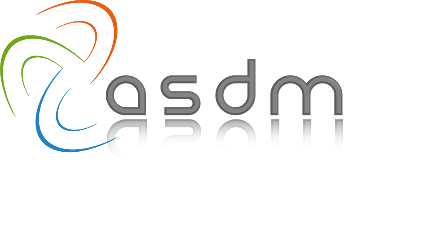 BORDEREAU A REMPLIR ET A RETOURNER A l’ASDMComment calculer mes reversements de taxe d’apprentissage ?Vous avez jusqu’au 31 mai 2022 pour vous acquitter de votre taxe d’apprentissage.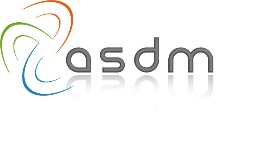 Comment verser une part de votre « solde de TA » à l’ASDM ?Soit par chèque à l’ordre de l’ASDM, 6 boulevard Jourdan 75014 ParisSoit par virement bancaire en précisant vos coordonnées et l’objet du virementTitulaire du compte : ASDMRéférence bancaireCode banque  Code guichet   N° compte     Clé RIB                                    30003             03085       00037291982      14IBAN : FR76 3000 3030 8500 0372 9198 214BIC-ADRESSE SWIFT : SOGEFRPPA réception de votre versement, un reçu de l’ASDM vous sera envoyéMasse salariale Brute 2021(MS)1Montant global de votre taxe d’apprentissage0,68% de la MS 2(hors Alsace-Moselle)Solde de la taxe d’apprentissage13% 3Part pour soutenir les actions de l’ASDM 30% 4 (à reporter dans l’encadré ci-dessous)Montant à verser directement par l’entreprise aux écoles dispensant les formations en maintenance des matériels 5